PLANTILLA DE PLAN ANUAL DE FORMACIÓN		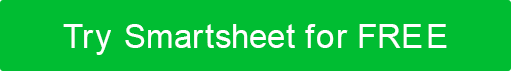 PLAN ANUAL DE FORMACIÓN TABLA DE CONTENIDOSINTRODUCCIÓNIncluya las declaraciones de misión y visión de su organización, y describa su base de clientes.FONDODescriba el tipo (s) de evaluación (s) de las necesidades de capacitación realizadas durante este ciclo anual. Por ejemplo, podría incluir un plan de desarrollo individual, una evaluación de las necesidades de la organización o una encuesta de satisfacción del cliente.NECESIDADES CRÍTICAS Y/O INMEDIATAS DE FORMACIÓNEnumere las necesidades de capacitación críticas o inmediatas que, cuando se satisfagan, tendrán el mayor impacto directo en su organización.METAS, OBJETIVOS, MÉTRICAS DE RENDIMIENTO Y RESULTADOS DE LA CAPACITACIÓN Describa las metas, los objetivos, las métricas de rendimiento y los resultados de la capacitación de su organización. Las metas pueden cambiar de un año a otro, por lo que su proceso de revisión anual debe incluir la oportunidad de agregar, modificar o eliminar metas anteriores. Sin embargo, para evaluar adecuadamente su progreso, debe incluir métricas claras mediante las cuales medirá el éxito. Además, dependiendo de la organización o la intención del plan, es posible que deba incluir datos en esta sección.RECURSOSHaga una lista de los recursos (presupuesto y personal) necesarios para implementar su plan de capacitación. Una sólida comprensión de cómo sus necesidades de capacitación se traducen en el presupuesto y la planificación de recursos le permite pronosticar con éxito los costos y la duración del proyecto y también mejorará la planificación futura. Una vez que haya identificado todas sus necesidades de recursos, puede asignarlos a diferentes roles, departamentos o programas.PROGRAMAS, PROYECTOS Y ACTIVIDADES DE CAPACITACIÓN BÁSICAEnumere las actividades y servicios de capacitación básicos proporcionados por cada función de capacitación a su organización. Describa cada actividad de capacitación en términos del "conductor" (una necesidad que actualmente no se está cumpliendo) y cómo la capacitación afectará esa área de necesidad.FORMACIÓN OBLIGATORIAEnumere las capacitaciones obligatorias requeridas dentro de su organización. (Por ejemplo, las capacitaciones obligatorias pueden incluir capacitación en cumplimiento o capacitación requerida por estatuto, reglamento, directivas del DOE y / o obligaciones de gestión de contratos).FORMACIÓN ADICIONALEnumere las capacitaciones adicionales y no obligatorias que está ofreciendo.REVISAR EL CRONOGRAMARedacte un cronograma para la revisión periódica y la revisión de toda la documentación de su capacitación (por ejemplo, planes de desarrollo individuales, realización de evaluaciones de necesidades, etc.), así como una evaluación del programa de capacitación en su conjunto.NOTA: Revisión de su planUna vez que haya completado su plan de capacitación anual básico, asegúrese de que las actualizaciones, revisiones y revisiones periódicas sean parte de su plan estratégico general. Actualizar continuamente su plan de capacitación anual lo ayudará a mejorar los procesos existentes, medir el crecimiento e identificar competencias y debilidades. En última instancia, también ayudará a su organización y personal a crecer. Es posible que incluso deba revisar el plan durante su primer año para apoyar mejor los objetivos generales de la organización y aprovechar las nuevas oportunidades. ApéndiceAdjunte listas de verificación de salud y seguridad, diagramas y otros documentos de respaldo, o inclúyalos con los procedimientos pertinentes.  PREPARADO PORTÍTULOFECHAAPROBADO PORTÍTULOFECHAHISTORIAL DE VERSIONESHISTORIAL DE VERSIONESHISTORIAL DE VERSIONESHISTORIAL DE VERSIONESHISTORIAL DE VERSIONESVERSIÓNAPROBADO PORFECHA DE REVISIÓNDESCRIPCIÓN DEL CAMBIOAUTORNECESIDAD CRÍTICA / INMEDIATAADIESTRAMIENTONOTASGOLOBJETIVOMÉTRICA DE RENDIMIENTORESULTADOPRESUPUESTO DE FORMACIÓNFORMACIÓN DEL PERSONALEQUIVALENTES A TIEMPO COMPLETO (FTE)ESTIMACIÓN DE LOS FONDOS PARA VIAJES DEL PERSONAL DE CAPACITACIÓNCONDUCTORPROGRAMA DE FORMACIÓN / PROYECTO / ACTIVIDADFORMACIÓN OBLIGATORIACOMPLETADO PORADIESTRAMIENTOFECHA(S) / HORA(S) OFRECIDA(S)ENTREGABLEFECHA DE REVISIÓN / HITONOMBRE DEL DOCUMENTODESCRIPCIÓNUBICACIÓNRENUNCIACualquier artículo, plantilla o información proporcionada por Smartsheet en el sitio web es solo para referencia. Si bien nos esforzamos por mantener la información actualizada y correcta, no hacemos representaciones o garantías de ningún tipo, expresas o implícitas, sobre la integridad, precisión, confiabilidad, idoneidad o disponibilidad con respecto al sitio web o la información, artículos, plantillas o gráficos relacionados contenidos en el sitio web. Por lo tanto, cualquier confianza que deposite en dicha información es estrictamente bajo su propio riesgo.